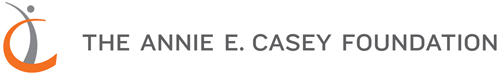 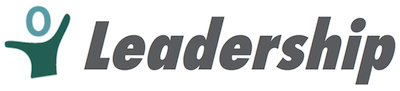 CEELO LEADERSHIP ACADEMY Leadership for ResultsAugust 8-9, 2018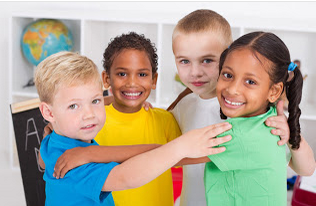 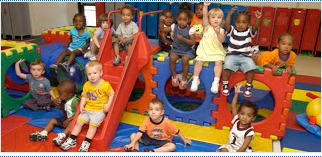 Data Tour GuidePair with someone. Walk around the room together, look at the posted information, and answer the following questions:What is the current state of early childhood learning as reflected in the data?   What do you notice about the connections between the work you are doing and the work others are doing?Is essential data present?  If not, what is missing?How does what you see make you feel?